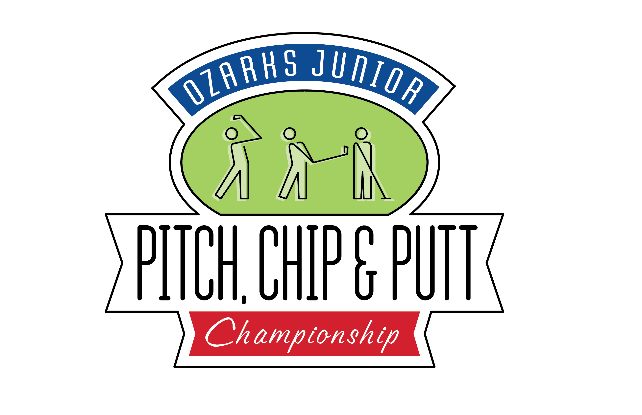 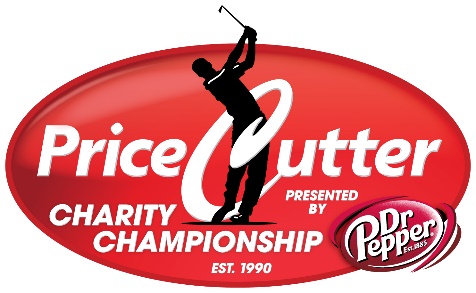 Monday, July 6, 2020Oscar Blom Course6:00 pmName__________________________________Gender      M         F					Age Division		6-8	   9-11	      12-14Address___________________________________________________________________City/State/Zip Code__________________________________________________________
Mobile Telephone__________________________________Email address______________________________________________________________PAYMENT:  Cash or Check Parent/Guardian Signature__________________________________Date______________Mail completed form and payment to:Taylor Frederich at Missouri Sports Hall of Fame, 3861 E. Stan Musial Dr. Springfield, MO  65809 orEmail to Taylor@MoSportsHallOfFame.com. For more information call 417-887-3400.